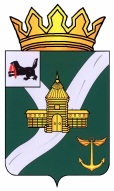 КОНТРОЛЬНО-СЧЕТНАЯ КОМИССИЯ УСТЬ-КУТСКОГО МУНИЦИПАЛЬНОГО ОБРАЗОВАНИЯ(КСК УКМО)ЗАКЛЮЧЕНИЕ № 01-64з по результатам экспертизы проекта решения Думы Верхнемарковского сельского поселения «О бюджете Верхнемарковского муниципального образования на 2023 год и на плановый период 2024 и 2025 годов»    Утвержденораспоряжением председателя                         КСК УКМО     от 30.11.2022 № 89-пг. Усть-Кут2022 годОСНОВНЫЕ ВЫВОДЫЗаключение Контрольно-счетной комиссии Усть-Кутского муниципального образования (далее - Заключение) по результатам экспертизы проекта решения Думы Верхнемарковского сельского поселения «О бюджете Верхнемарковского муниципального образования на 2023 год и на плановый период 2024 и 2025 годов» (далее – Проект бюджета, Проект решения) подготовлено в соответствии с Бюджетным кодексом Российской Федерации (далее – БК РФ), Положением «О Контрольно-счетной комиссии Усть-Кутского муниципального образования», утвержденным решением Думы УКМО от 30.08.2011 № 42 (в новой редакции от 14.10.2021 г. №64), иными нормативными правовыми актами Российской Федерации, Иркутской области, Усть-Кутского муниципального образования и Верхнемарковского муниципального образования, на основании поручения председателя Думы Верхнемарковского сельского поселения от 15.11.2022 б/н.1. Проект бюджета внесен Главой администрации Верхнемарковского муниципального образования на рассмотрение Думы Верхнемарковского сельского поселения 15.11.2022 в срок, установленный Положением «О бюджетном процессе в Верхнемарковском муниципальном образовании», утвержденным решением Думы Верхнемарковского сельского поселения от 27.08.2014 №56.2. Перечень документов и материалов, представленных одновременно с проектом бюджета, соответствует требованиям статьи 184.2 БК РФ и статьи 16 Положения о бюджетном процессе. 3. Состав показателей, представляемых для утверждения в проекте бюджета, соответствует требованиям ст. 184.1 БК РФ.Вместе с тем, КСК УКМО рекомендует внести уточняющие изменения в подпункт 3 пункта 2 статьи 16 Положения о бюджетном процессе, где четко определить утверждение приложений по расходам к решению о бюджете либо по группам, либо по подгруппам видов расходов классификации расходов бюджетов на очередной финансовый год и плановый период.4. Размер резервного фонда администрации Ручейского муниципального образования соответствует требованию установленному, пунктом 3 статьи 81 БК РФ.5. Общий объем условно утверждаемых (утвержденных) расходов соответствует требованию, установленному абзацем 8 пункта 3 статьи 184.1 БК РФ.6. Верхний предел муниципального внутреннего долга соответствует требованию, установленному пунктом 5 статьи 107 БК РФ.7. Предельный объем расходов на обслуживание муниципального долга соответствует требованию, установленному статьей 111 БК РФ.8. Экспертиза текстовой части, приложений Проекта бюджета показала, что в целом Проект бюджета соответствует требованиям действующего законодательства. Вместе с тем, КСК УКМО отмечает:- в пунктах 1, 2 статьи 1 Проекта решения необходимо уточнить объем межбюджетных трансфертов на 2023-2025 годы на сумму дотации на выравнивание бюджетной обеспеченности поселений; - в статье 8 Проекта решения необходимо уточнить объем межбюджетных трансфертов на 2023-2025 годы, передаваемых из бюджета Верхнемарковского МО в районный бюджет на осуществление части полномочий;- в абзаце 2 статьи 10 необходимо уточнить цифры с учетом софинансирования (в соответствии с приложениями №5, 6, 7, 8); дополнить абзац 2 после слов «… субсидий из областного бюджета» словами следующего содержания: «, а также за счет средств местного бюджета».Кроме того, практически все приложения к Проекту решения Думы подлежат правке в части наименования приложений, граф в приложениях, а именно - необходимо уточнить периоды, на который принимается бюджет. 9. В соответствии с требованиями статьи 173 БК РФ Прогноз социально-экономического развития Верхнемарковского муниципального образования на 2023 год и на период до 2025 года (далее - Прогноз, ПСЭР) одобрен постановлением Администрации Верхнемарковского сельского поселения от 11.10.2022 г. № 200/2-п «Об одобрении прогноза социально-экономического развития Верхнемарковского муниципального образования на 2023 год и плановый период 2024-2025 г. г.». В нарушение пункта 4 статьи 173 БК РФ в пояснительной записке к прогнозу социально-экономического развития не приводится обоснование параметров Прогноза, отсутствует сопоставление параметров прогноза с их ранее утвержденными параметрами с указанием причин и факторов прогнозируемых изменений.10. В нарушение приказа Минфина России от 24.05.2022 №82н «О Порядке формирования и применения кодов бюджетной классификации Российской Федерации, их структуре и принципах назначения» в приложениях № 3, 4, 5, 6, 7, 8 по расходам к Проекту бюджета некорректно отражено наименование: раздела, подраздела: - 13 00 «Обслуживание государственного (муниципального) долга», 13 01 «Обслуживание государственного (муниципального) внутреннего долга» – в приложении: «Обслуживание государственного внутреннего и муниципального долга». Аналогичное замечание было отражено в заключении на проект бюджета Верхнемарковского МО на 2022-2024 годы;  наименование кода вида расходов (КВР):- КВР 800 «Иные бюджетные ассигнования» - в подразделе 0113 «Специальные расходы».11. Администрацией Верхнемарковского МО не предусмотрены бюджетные ассигнования на 2023-2025 годы на уплату налога на имущество организаций, что в дальнейшем потребует уточнения бюджета в части увеличения расходов.По итогам проведенной экспертизы Контрольно-счетная комиссия Усть-Кутского муниципального образования делает вывод, что проект решения Думы Верхнемарковского сельского поселения «О бюджете Верхнемарковского муниципального образования на 2023 год и на плановый период 2024 и 2025 годов», в целом, соответствует бюджетному законодательству Российской Федерации.Вместе с тем КСК УКМО отмечает, что представленный Проект решения не может быть рекомендован к принятию. Принятие Проекта решения возможно лишь только после устранения замечаний, указанных в настоящем Заключении.ПОЯСНИТЕЛЬНАЯ ЗАПИСКАпо результатам экспертизы проекта решения Думы Верхнемарковского сельского поселения «О бюджете Верхнемарковскогомуниципального образования на 2023 год и на плановый период 2024 и 2025 годов»Заключение подготовлено в соответствии БК РФ, нормативными правовыми актами Российской Федерации и Верхнемарковского муниципального образования (далее – Верхнемарковское МО), на основании распоряжения председателя КСК УКМО от 25.11.2022 № 87-п.     	Формирование основных параметров бюджета Верхнемарковского МО на 2023 год и на плановый период 2024 и 2025 годов осуществлено в соответствии с требованиями действующего бюджетного и налогового законодательства с учетом планируемых с 2023 года изменений. Также при подготовке проекта решения учтены ожидаемые параметры исполнения местного бюджета за 2022 год, основные параметры прогноза социально-экономического развития Верхнемарковского МО на 2023 год и на плановый период 2024 и 2025 годов.	Проект решения Думы Верхнемарковского сельского поселения «О бюджете Верхнемарковского муниципального образования на 2023 год и на плановый период 2024 и 2025 годов» (далее – Проект решения) со всеми приложениями размещен в общественно-политической газете Усть-Кутского района «Ленские вести», что согласуется с принципом прозрачности (открытости), установленного статьей 36 БК РФ.	Проект решения одобрен постановлением администрации Верхнемарковского МО от 15.11.2022 №233-п.Параметры прогноза исходных показателей для составленияпроекта бюджета Верхнемарковского МОПрогноз социально-экономического развития Верхнемарковского МО в соответствии с пунктом 3 статьи 173 БК РФ одобрен постановлением администрации от 11.10.2022 г. №200/2-п. КСК УКМО отмечает, что в преамбуле постановления указано, что прогноз разрабатывается «в целях разработки проекта бюджета», тогда как, в соответствии с п. 1.4. Положения о порядке разработки прогноза социально-экономического развития Верхнемарковского МО, прогноз разрабатывается в целях определения тенденций и количественных значений показателей социально-экономического развития муниципального образования.Прогноз социально-экономического развития Верхнемарковского муниципального образования разработан в одном варианте. Тогда как согласно п. 3.2. раздела III Положения о порядке разработки прогноза социально-экономического развития Верхнемарковского МО, утвержденного постановлением администрации Верхнемарковского МО от 15.01.2014 г. №5, прогноз разрабатывается в двух вариантах. КСК УКМО отмечает, что в пояснительной записке к проекту бюджета Верхнемарковского МО не отражена информация какой вариант Прогноза взят за основу при составлении проекта бюджета поселения (базовый или консервативный). Согласно представленного прогноза социально-экономического развития поселения выручка от реализации продукции, работ, услуг за 2021 год составила 805,0 млн. рублей, оценка за 2022 год – 867,6 млн. рублей, что выше 2021 года на 62,6 млн. рублей или на 107,8%.На 2023 год выручка от реализации продукции, работ, услуг прогнозируется в объеме 902,2 млн. рублей, что на 34,6 млн. рублей, или на 4,0% выше оценки 2022 года.На 2024 год выручка от реализации продукции, работ, услуг прогнозируется в объеме 927,8 млн. рублей, что на 25,6 млн. рублей, или на 2,8% выше прогноза на 2023 год.На 2025 год выручка от реализации продукции, работ, услуг прогнозируется в объеме 966,0 млн. рублей, что на 38,2 млн. рублей, или на 4,1% выше прогноза на 2024 год.Данные о выручке от реализации продукции, работ, услуг за 2021 год, ожидаемая оценка за 2022 год и прогнозируемые показатели в 2023-2025 годах представлены на следующей таблице.В Прогнозе изменены отдельные показатели на 2023 и 2024 годы по сравнению с соответствующими показателями, заложенными в основу формирования бюджета Верхнемарковского МО на 2022 год и на плановый период 2023 и 2024 годов в ноябре 2021 года. Так, в предыдущем трехлетнем периоде объем выручки от реализации продукции, работ, услуг на 2023 год планировался в сумме 706,2 млн. рублей, на 2024 год – 733,9 тыс. рублей.Прогноз социально-экономического развития на очередной финансовый год и плановый период разрабатывается путем уточнения параметров планового периода и добавления параметров второго года планового периода. В пояснительной записке к прогнозу социально-экономического развития должно быть приведено обоснование параметров прогноза, в том числе их сопоставление с ранее утвержденными параметрами с указанием причин и факторов прогнозируемых изменений.В нарушение пункта 4 статьи 173 БК РФ в пояснительной записке к прогнозу социально-экономического развития не приводится обоснование параметров Прогноза, отсутствует сопоставление параметров прогноза с их ранее утвержденными параметрами с указанием причин и факторов прогнозируемых изменений.Прогноз социально-экономического развитияВерхнемарковского муниципального образования на период 2022 – 2025 годыЧисленность постоянно проживающего населения Верхнемарковского муниципального образования составляет по состоянию на 01.01.2022 года 1 619 человек. Общая характеристика проекта решения Думы Верхнемарковского сельского поселения «О бюджете Верхнемарковского муниципального образования на 2023 год и на плановый период 2024 и 2025 годов»Одновременно с проектом решения Думы Верхнемарковского сельского поселения «О бюджете Верхнемарковского муниципального образования на 2023 год и на плановый период 2024 и 2025 годов» администрацией муниципального образования представлены Основные направления бюджетной и налоговой политики Верхнемарковского муниципального образования на 2023 год и на плановый период 2024 и 2025 годов. Проект решения Думы Верхнемарковского сельского поселения «О бюджете Верхнемарковского муниципального образования на 2023 год и на плановый период 2024 и 2025 годов», как отмечено в пояснительной записке, сформирован в соответствии с требованиями БК РФ, решения Думы Верхнемарковского сельского поселения от 27.08.2014 №56 «Об утверждении Положения о бюджетном процессе в Верхнемарковском муниципальном образовании», а также с учетом основных направлений бюджетной и налоговой политики Верхнемарковского муниципального образования на 2023 год и на плановый период 2024 и 2025 годов, утвержденной постановлением администрации Верхнемарковского сельского поселения от 11.10.2022 года № 200/1-п «Об основных направлениях бюджетной и налоговой политики Верхнемарковского муниципального образования на 2023 год и плановый период 2024 и 2025 годов». Учтены ожидаемые параметры исполнения бюджета Верхнемарковского муниципального образования за 2022 год, основные показатели прогноза социально-экономического развития Верхнемарковского муниципального образования на 2023 год и на плановый период до 2025 года. В соответствии с бюджетным законодательством, Проект бюджета Верхнемарковского МО на 2023 год и на плановый период 2024 и 2025 годов, сформирован на трёхлетний период, что обеспечивает стабильность и предсказуемость развития бюджетной системы поселения.     Показатели Проекта бюджета соответствуют установленным БК РФ принципам сбалансированности бюджета (ст. 33 БК РФ) и общего (совокупного) покрытия расходов бюджетов (ст. 35 БК РФ).Основные параметры бюджета Верхнемарковского муниципального образования на 2023 год и на плановый период 2024 и 2025 годов сформированы в следующих объемах:тыс. рублейПроект бюджета сформирован с превышением расходов над доходами на 2023 год на 5 844,2 тыс. рублей, что составляет 10,0% от утвержденного общего годового объема доходов бюджета без учета объема безвозмездных поступлений и не превышает предельного значения, установленного абзацем 1 пункта 3 статьи 92.1 БК РФ.Размер резервного фонда администрации Верхнемарковского муниципального образования соответствует требованию установленному, пунктом 3 статьи 81 БК РФ.Общий объем условно утверждаемых (утвержденных) расходов соответствует требованию, установленному абзацем 8 пункта 3 статьи 184.1 БК РФ.Верхний предел муниципального внутреннего долга соответствует требованию, установленному пунктом 5 статьи 107 БК РФ.Предельный объем расходов на обслуживание муниципального долга соответствует требованию, установленному статьей 111 БК РФ.Экспертиза текстовой части Проекта решения бюджета показала, что в целом Проект решения соответствует требованиям действующего законодательства. Вместе с тем, КСК УКМО отмечает:- в пунктах 1, 2 статьи 1 Проекта решения необходимо уточнить объем межбюджетных трансфертов на 2023-2025 годы на сумму дотации на выравнивание бюджетной обеспеченности поселений; - в статье 8 Проекта решения необходимо уточнить объем межбюджетных трансфертов на 2023-2025 годы, передаваемых из бюджета Верхнемарковского МО в районный бюджет на осуществление части полномочий;- в абзаце 2 статьи 10 необходимо уточнить цифры с учетом софинансирования (в соответствии с приложениями №5, 6, 7, 8); дополнить абзац 2 после слов «… субсидий из областного бюджета» словами следующего содержания: «, а также за счет средств местного бюджета».Кроме того, практически все приложения к Проекту решения Думы подлежат правке в части наименования приложений, граф в приложениях, а именно - необходимо уточнить периоды, на который принимается бюджет. Анализ доходной части бюджета Верхнемарковского муниципального образования на 2023 год и плановый период 2024 и 2025 годовПри подготовке прогноза доходов на 2023 год и плановый период 2024 и 2025 годов учтены изменения в законодательстве Российской Федерации, показатели проекта Закона Иркутской области «Об областном бюджете на 2023 год и на плановый период 2024 и 2025 годов», распределение межбюджетных трансфертов, передаваемых из бюджета Усть-Кутского муниципального образования в бюджет Верхнемарковского МО, а также ожидаемая оценка исполнения местного бюджета за 2022 год.Показатели поступления доходов в бюджет Верхнемарковского муниципального образования в 2022-2025 годах с учетом изменения бюджетного и налогового законодательства представлены в таблице:                                                                                                      тыс. рублейПредставленный к утверждению объем доходов бюджета Верхнемарковского муниципального образования на 2023 год меньше в сравнении с ожидаемым исполнением бюджета в 2022 году на 6 519,2 тыс. рублей или на 9,8%. Пояснительная записка к проекту бюджета не содержит информации о снижении доходов бюджета.Представленные проектом бюджета прогнозные показатели доходов местного бюджета на 2023 год и на плановый период 2024-2025 годов с определением их удельного веса (доли) в общем объеме доходов представлены в таблицетыс. рублейКак видно из таблицы, удельный вес налоговых и неналоговых доходов (собственные доходы) в общем объеме доходов составляет ежегодно более 90%, наблюдается положительная динамика роста собственных налоговых и неналоговых доходов. Структура доходов бюджета Верхнемарковского муниципального образования на 2023 год (тыс. рублей)Всего доходов 59 914,9 тыс. рублейНалоговые, неналоговые доходыОсновной вид налоговых доходов – это налог на доходы физических лиц. Прогноз поступлений налога на доходы физических лиц в местный бюджет на 2023 год запланирован в сумме 56 048,7 тыс. рублей, что на 5 267,7 тыс. рублей (на 10,4%) выше ожидаемого поступления в 2022 году, в 2024 году – 58 626,9 тыс. рублей, что на 4,6% выше прогнозируемых поступлений 2023 года, в 2025 году – 60 972,0 тыс. рублей, что выше прогноза 2024 года на 2 345,1 тыс. рублей.Удельный вес налога на доходы физических лиц в сумме налоговых и неналоговых доходов составляет более 95,9%.Прогноз поступлений доходов от уплаты акцизов на нефтепродукты предусмотрен в объеме 1 213,6 тыс. рублей в 2023 году, на 2024 год – 1 349,7 тыс. рублей, на 2025 – 1 425,2 тыс. рублей. Снижение поступлений по данному виду налога к ожидаемому поступлению 2022 года прогнозируется в объеме 343,0 тыс. рублей.Удельный вес налога от уплаты акцизов на нефтепродукты в сумме налоговых и неналоговых доходов составляет в пределах 2,2% ежегодно. Прогнозные показатели поступлений неналоговых доходов, в том числе по доходам, получаемым в виде арендной платы за земли, находящиеся в собственности поселения, в общем объеме налоговых и неналоговых доходов занимают незначительный объем – 206,7 тыс. рублей или 0,4%. Безвозмездные поступленияОбъем безвозмездных поступлений в бюджет Верхнемарковского муниципального образования на 2023 год и на плановый период 2024 и 2025 годов с учетом ожидаемой оценки 2022 года представлен в следующей таблице:тыс. рублейПроектом решения прогнозируется значительное сокращение безвозмездных поступлений. В пояснительной записке к Проекту бюджета данный факт не нашел отражения.Одновременно с Проектом решения о бюджете в соответствии с требованиями статьи 184.2 БК РФ представлен реестр источников доходов бюджета Верхнемарковского МО. КСК УКМО отмечает, что в представленном реестре источников доходов и оценке ожидаемого исполнения бюджета Верхнемарковского МО суммы оценки исполнения бюджета по доходам на 2022 год разные.Анализ расходной части проекта бюджета Верхнемарковского муниципального образования на 2023 год и на плановый период 2024 и 2025 годовСравнительный анализ планируемых расходов местного бюджета на 2023-2025 годы к оценке исполнения 2022 года в разрезе разделов приведен в таблице:(тыс. рублей)Структура расходов бюджетаВерхнемарковского муниципального образованияна 2023 год (тыс. рублей)Всего расходов 65 759,1 тыс. рублейПроектом бюджета предусматриваются расходы Верхнемарковского муниципального образования в 2023 году в сумме 65 759,1 тыс. рублей, что выше ожидаемой оценки 2022 года на 834,6 тыс. рублей или на 101,3%.В 2023 году на начальном этапе планируется значительное сокращение расходов по разделу 0500 «Жилищно-коммунальное хозяйство» по отношению к ожидаемому исполнению 2022 года. Пояснительная записка к проекту бюджета не содержит информации о столь значительном снижении расходов по данному разделу.КСК УКМО отмечает, что в нарушение приказа Минфина России от 24.05.2022 №82н «О Порядке формирования и применения кодов бюджетной классификации Российской Федерации, их структуре и принципах назначения» в приложениях № 3, 4, 5, 6, 7, 8 по расходам к Проекту бюджета некорректно отражено наименование: раздела, подраздела: - 13 00 «Обслуживание государственного (муниципального) долга», 13 01 «Обслуживание государственного (муниципального) внутреннего долга» – в приложении: «Обслуживание государственного внутреннего и муниципального долга». Аналогичное замечание было отражено в заключении на проект бюджета Верхнемарковского МО на 2022-2024 годы;  наименование кода вида расходов (КВР):- КВР 800 «Иные бюджетные ассигнования» - в подразделе 0113 «Специальные расходы».Подразделу 0113 «Другие общегосударственные вопросы» предусмотрены расходы на 2023 год в сумме 1 809,2 тыс. рублей и 2024-2025 годы в сумме 1 504,5 и 1 494,6 тыс. рублей соответственно. Согласно Пояснительной записке по данному подразделу отражены расходы на реализацию мероприятий перечня проектов народных инициатив и оплате членских взносов в Ассоциацию муниципальных образований, публикаций НПА Верхнемарковского МО. Бюджетные ассигнования на финансирование раздела 0800 «Культура, кинематография» подраздела 0801 «Культура» на 2023 год запланированы в объеме 10 072,7 тыс. рублей, что выше ожидаемого исполнения 2022 года на 822,7 тыс. рублей. Пояснительная записка к Проекту бюджета содержит информацию по запланированному на 2023 год фонду оплаты труда работникам органов местного самоуправления поселений, а также работникам учреждений культуры – работникам администрации заработная плата предусмотрена на уровне 2022 года, работникам учреждений культуры предусматриваются бюджетные ассигнования на выплату заработной платы с начислениями на нее в полном объеме. В соответствии с Законом Иркутской области от 08.10.2007 №75-оз «О налоге на имущество организаций» казенные учреждения, финансируемые за счет средств местного бюджета, должны платить налог на имущество организаций.Законом Иркутской области от 07.07.2015 №62-оз «О признании утратившим силу пунктов 2 и 3 части 1 статьи 2 Закона Иркутской области «О налоге на имущество организаций» казенные учреждения в срок до 2022 года включительно были освобождены от налогообложения. В ходе проведения экспертно-аналитического мероприятия установлено, что администрацией Верхнемарковского МО не предусмотрены бюджетные ассигнования на 2023-2025 годы на уплату налога на имущество организаций, что в дальнейшем потребует уточнения бюджета в части увеличения расходов.Дефицит местного бюджета, источники финансированиядефицита бюджетаПроектом решения Думы предлагается утвердить размер дефицита бюджета Верхнемарковского МО в 2023 году в сумме 5 844,2 тыс. рублей, в 2024 году – 612,0 тыс. рублей, в 2025 году – 636,7 тыс. рублей с учетом соблюдения ограничений, установленных статьей 92.1 БК РФ. В качестве основного источника внутреннего финансирования дефицита местного бюджета в 2023-2025 годы предлагается привлечение кредитов от кредитных организаций. Статьей 11 Проекта решения Думы верхний предел муниципального долга Верхнемарковского муниципального образования при установленных параметрах бюджета предлагается утвердить в размере: по состоянию на 1 января 2024 года – 5 844,2 тыс. рублей;по состоянию на 1 января 2025 года – 6 456,2 тыс. рублей;по состоянию на 1 января 2026 года – 7 092,9 тыс. рублей.Верхний предел муниципального долга Верхнемарковского МО соответствует требованию, установленному пунктом 5 статьи 107 БК РФ.Муниципальные программы	В соответствии со ст. 179 БК РФ объем бюджетных ассигнований на финансовое обеспечение реализации муниципальных программ утверждается решением о бюджете по соответствующей каждой программе целевой статье расходов бюджета в соответствии с муниципальным правовым актом местной администрации муниципального образования. По каждой муниципальной программе ежегодно проводится оценка эффективности ее реализации. Согласно приложений №9, 10 к Проекту решения в Верхнемарковском МО действует семь муниципальных программ.Объем финансовых средств, предусмотренных в Проекте решения на реализацию мероприятий всех программ планируется:на 2023 год – 27 652,1 тыс. рублей;на 2024 год – 24 158,3 тыс. рублей;на 2025 год – 24 076,2 тыс. рублей.В ходе экспертно-аналитического мероприятия установлено следующее. В представленном проекте постановления администрации Верхнемарковского сельского поселения в наименовании постановления «Об утверждении муниципальной программы «Защита населения и территории Верхнемарковского муниципального образования от чрезвычайных ситуаций, обеспечение пожарной безопасности и безопасности людей на водных объектах» указан период муниципальной программы «2023-2022 годы». Далее, программа вновь утверждается, а в разделе «Основные задачи программы» указывается «изложить в новой редакции». Программа не содержит мероприятий, оценки эффективности ее реализации.В представленном проекте постановления администрации Верхнемарковского сельского поселения в наименовании постановления «О внесении изменений в постановление администрации …. «Об утверждении муниципальной программы «Формирование комфортной городской среды на территории Верхнемарковского муниципального образования» указан период муниципальной программы «на 2018-2022 годы», тогда как Проект решения о бюджете на 2023-2025 годы. Муниципальная программа не содержит мероприятий, а бюджетные ассигнования при этом (значительные!) Проектом решения по данной программе предусматриваются. Муниципальная программа на официальном сайте администрации не размещена.В нарушение требований ст. 179 муниципальная программа «Программа комплексного развития систем транспортной инфраструктуры на территории Верхнемарковского муниципального образования (сельского поселения)» утверждена решением Думы Верхнемарковского сельского поселения.Заместитель председателя КСК УКМО                                           Н.С. СмирноваВыручка от реализации продукции, работ, услуг (млн. рублей)Факт 2021 г.Оценка 2022 гПрогноз 2023 г.Прогноз 2024 г.Прогноз 2025 г.Выручка от реализации продукции, работ, услуг (млн. рублей)805,0867,6902,2927,8966,0Показатель2021 г., факт2022 г., оценка2023 г., прогноз2024 г., прогноз2025 г., прогнозВыручка от реализации продукции, работ, услуг по полному кругу организаций, млн. руб., в том числе:805,0867,6902,2927,8966,0- добыча полезных ископаемых590,0613,0637,5663,0689,5- объем отгруженных товаров собственного производства, выполненных работ и услуг в целом сельскому хозяйству0,60,60,60,60,7- оборот розничной торговли9,49,810,210,610,7Уровень регистрируемой безработицы, %0,030,030,030,030,03Среднесписочная численность работников- всего, тыс. чел0,2990,3170,3740,3760,376Фонд заработной платы – всего, млн. руб. 198,0243,3332,3345,9350,8в % к предыдущему году122,9136,6104,1101,4Среднемесячная заработная плата – всего, руб.55 18363 95974 042 76 662 77 748 в % к предыдущему году115,9115,8103,5101,4Основные параметры бюджета2023 год2024 год2025 годДоходы, в том числе:59 914,962 430,964 941,5налоговые и неналоговые доходы58 442,561 203,363 666,0безвозмездные перечисления 1 472,41 227,6 1 275,5Расходы, в том числе:65 759,161 492,562 352,2Расходы, источником финансового обеспечения которых являются целевые межбюджетные трансферты1 235,51 026,31 060,3Расходы, за исключением ассигнований источником финансового обеспечения которых являются целевые межбюджетные трансферты64 523,660 466,261 291,9условно утвержденные расходы-1 550,43 225,9% условно утвержденных расходов2,55,0Дефицит5 844,2612,0636,7Процент дефицита бюджета10,01,01,0Резервный фонд 50,050,050,0Дорожный фонд1 213,61 349,71 425,2Наименование показателяоценка2022 г.прогноз2023 г.Темп роста к 2022, %прогноз2024 г.прогноз 2025 г.Налоговые и неналоговые доходы, из них:53 100,958 442,5110,161 203,363 666,0налоговые52 761,658 235,5110,460 995,063 456,3неналоговые     339,3     206,7  60,9     208,3     209,7Безвозмездные поступление 13 333,2  1 472,4  11,0  1 227,6  1 275,5Итого доходов66 434,159 914,9  90,262 430,964 941,5Наименование показателяоценка 2022Уд. вес %Прогноз 2023Уд. вес, %Прогноз 2024Уд. вес, %Прогноз 2025Уд. вес, %налоговые и неналоговые доходы53 100,979,958 442,597,561 203,398,063 666,098,0Безвозмездные поступления13 333,220,11 472,42,51 227,62,01 275,52,0Итого доходов66 434,1100,0059 914,9100,0062 430,9100,0064 941,5100,00Наименование показателяОценка 2022 г.2023 г. прогнозТемпроста,%2024 г. прогноз2025 г., прогнозБезвозмездныепоступления, в т. ч.13 333,21 472,411,01 227,61 275,5Дотации на выравнивание бюджетной обеспеченности533,4236,944,4201,3215,2Субсидии655,3637,697,2400,0400,0Субвенции522,1597,9114,5626,3660,3Иные межбюджетные трансферты11 622,40-00Наименование показателяРз ПРОценка 2022Уд. вес, %Прогноз 2023Уд. вес, %Темп роста к
2022, %Прогноз 2024Прогноз 2025ОБЩЕГОСУДАРСТВЕННЫЕ ВОПРОСЫ010020 111,731,019 601,229,897,519 670,419 627,2НАЦИОНАЛЬНАЯ ОБОРОНА0200    521,40,8    597,20,9114,5625,6659,6НАЦИОНАЛЬНАЯ БЕЗОПАСНОСТЬ И ПРАВООХРАНИТЕЛЬНАЯ ДЕЯТЕЛЬНОСТЬ03002 815,24,34 367,26,7155,14 781,44 785,0НАЦИОНАЛЬНАЯ ЭКОНОМИКА04002 663,44,110 121,915,4380,010 266,411 013,4ЖИЛИЩНО - КОММУНАЛЬНОЕ ХОЗЯЙСТВО050027 937,843,1 20 073,930,571,915 233,315 366,5ОХРАНА ОКРУЖАЮЩЕЙ СРЕДЫ0600   1 360,02,1600,00,944,1300,00ОБРАЗОВАНИЕ0700    265,00,4315,00,5118,9315,0315,0КУЛЬТУРА, КИНЕМАТОГРАФИЯ0800  9 250,014,210 072,715,3108,910 290,410 575,5ОБСЛУЖИВАНИЕ ГОСУДАРСТВЕННОГО (МУНИЦИПАЛЬНОГО) ДОЛГА1300010,00,0110,010,0ИТОГО:64 924,5100 65 759,1100101,361 492,562 352,2